THEME JIGSAW           THEMES: Stone Age / Magical Kingdom        	 YEAR GROUP:3       TERM: Autumn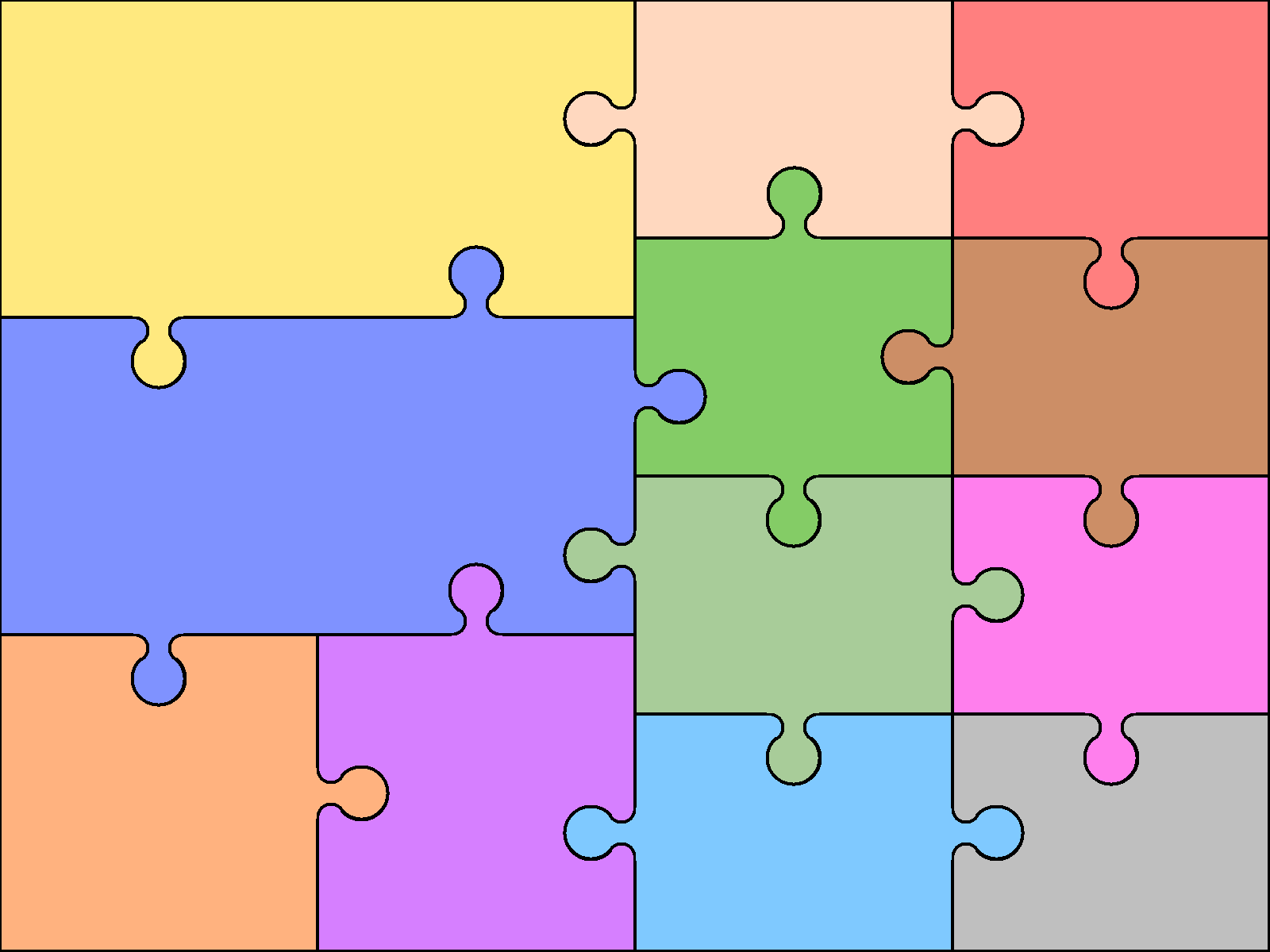 